Математика (20.04.2020)                  Тема: «Ориентировка в пространстве»1. Продолжать упражнять в ориентировке на листе бумаги (верх, вниз, лево, право);2. Учить выполнять задания по словесной инструкции (1 клетку вправо, 3 клетки вниз, 3 клетки вправо, 2 клетки вверх, 2вправо, 1 вниз, 1 влево, 3 вниз, 6 влево, 1 вверх, 1 вправо, 2 вверх, 1 влево. 1 вверх, 1 вправо, 1 вверх);3. Закреплять названия месяцев;4. Самостоятельно решать и составлять простые задачи на сложение и вычитание в пределах 20;ИЗО            «Почему Тюпа не ловит птиц»Прочитать детям рассказ Е. И. Чарушина «Почему Тюпа не ловит птиц»;Учить детей рисовать птиц и деревья, доступными им средствами выразительности, передавать в рисунке образ Тюпы.Развитие речи (21.04.2020)Составление рассказа по картинам «Лиса с лисятами»1.Закреплять умение придумывать рассказ по картине (картины «Лиса слисятами»);2.Продолжать учить детей составлять рассказ, по сюжетной картине используя имеющиеся у них знания о жизни диких животных (лиса);3.Развивать умение поддерживать беседу, совершенствовать формы диалогической речи;4.Воспитывать доброе отношение к природе, бережное отношение к животным, пробуждать эмоциональную отзывчивость;5. Закрепление произношения звука [С];са-са-са в лесу живет лисасы-сы-сы у лисы усысу-су-су не боимся мы лисусе-се-се в гости мы пойдем к лисе.Проговаривание в разном темпе (медленно, быстро, с разной интонацией тихо, громко, индивидуальное произношение.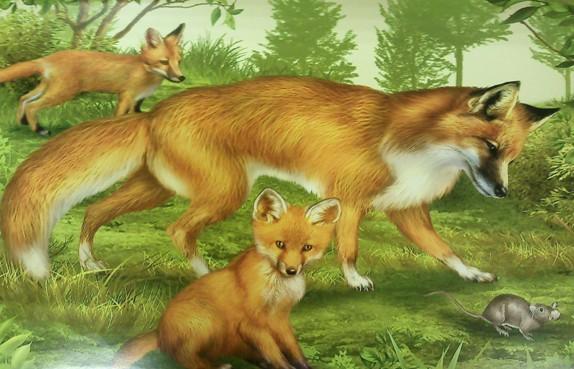 Мир природы мир человека (22.04.2020)«Удивительное о камне»1.Познакомить детей с миром камней; 2.Уточнять представления детей о камне, его свойствах (камень твердый, не рассыпается; камни разнообразны по цвету, форме, величине). 3.Познакомить со способами использования камня человеком (в строительстве, скульптуре, в создании украшений).4.Рассказать о профессиях людей, работающих с камнем. Познакомить детей с тем, где и как добывают камень, какие инструменты используются для его обработки.
5.Чтение сказов П.П. Бажова «Малахитовая шкатулка», «Хозяйка медной горы».Математика (23.04.2020)                  Тема: «Повторение»1.Упражнять в составлении фигуры из 8 треугольников;2.Счет в пределах 20 (порядковый, обратный);3.Счет двойками, тройками;4.Решение примеров в пределах 20;5.Закреплять названия месяцев, недели, части суток, времена года;6.Повторить фрукты, овощи, одежду, посуду, игрушки и тд.; Обучение грамоте (24.04.2020) Тема: «Буквы Ь и Ъ знаки»1.Знакомить детей с буквами алфавита, которые не обозначают звуков;2.Упражнять в нахождении этих букв в словах;3.Учить читать слова с новыми буквами;У ь знака работа смягчать согласные: таять; у ъ знака работа подтверждать твёрдость согласного: подъезд;день – тень, прочь – ночь, спать – опять, звенеть - сетьПрочитайте слова: съем – съел – объел, съезд – въезд – подъезд, спать, спеть, играть, отъезд, объезд, подъём.Я сейчас буду читать стихотворение, а вы должны договорить его, подобрав слово.Тень.Вот уходит (день)Наступает (тень)Свет уходит… (прочь)Наступает… (ночь)Все зверята (спать)Будет день (опять)Будет всё… (звенеть)Золотая… (сеть).